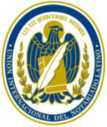 Міжнародний союзнотаріатуМіжнародний союз нотаріатуМіжнародний університет нотаріусів «Жан-Поль Декор»Випуск 2017/МУН 2017ДовідкаСтаном на 03/04/2017 р.НАЗВА ПРОЕКТУ: Міжнародний університет нотаріусів – 6-й випуск (2017 р.)НАУКОВИЙ КЕРІВНИК: нотаріус П’єр БЕКЕДАТА І МІСЦЕ: Буенос-Айрес (Аргентина) з 9 по 15 липня 2017 рокуТРИВАЛІСТЬ ЗАНЯТЬ: один тиждень, 10 лекцій із синхронним перекладомЗАПЛАНОВАНІ ТЕМИ:- Професійна етика і справжність: стовпи нотаріальної професії
- Боротьба з відмиванням грошей
- Сімейне право: Порівняльне право подружніх пар і роль нотаріуса
- Право на нерухоме майно: спільне володіння і продаж в майбутньому  стані (продаж на плані)
- Захист вразливих категорій осіб: недієздатність і повноваження на захист
- Нові технології – електронна дія і безпаперове здійснення процедур 
- Міжнародне спадкування
- Корпоративне право: створення, функціонування, внесення змін
- Суспільна корисність нотаріуса на службі громадян і держави
- Міжнародний союзу нотаріату (МСЛН): презентація глобальної мережі і її діяльності по всьому світуЦІЛІ :Сприяння розвитку міжнародних зв’язків майбутніх і молодих нотаріусів.Сприяння усвідомленню глобалізації правових відносин.Забезпечення якості підготовки і високої практичної цінності для молодих нотаріусів, що дозволить ефективно застосовувати міжнародні принципи і стандарти в їхніх правових діях.ОСОБИ, ДЛЯ ЯКИХ ОРГАНІЗОВАНО НАВЧАННЯ: кандидати у нотаріуси, стажисти або молоді нотаріуси (віком до 35 років, котрі мають принаймні п’ять років практики), студенти. Учасники попередніх випусків не можуть знову висуватись в якості кандидатів на навчання.ЗАПЛАНОВАНА КІЛЬКІСТЬ: 1 група, максимум 100 осіб.РОБОЧІ МОВИ: французька/англійська/іспанська, синхронний перекладПОРЯДОК ВІДБОРУ: подаються клопотання про зарахування та резюме, затверджені Національною нотаріальною палатою або Національною радою нотаріусів країни – члена МСЛН,  остаточний вибір робить МСЛН. Від кожної країни - максимум 5 студентів. Загальна кількість студентів обмежена, МСЛН залишає за собою право обмежувати кількість учасників, допущених від кожної країни на основі отриманих заявок.РЕЄСТРАЦІЙНИЙ ЗБІР:100,00 € з кожного учасника;реєстраційний збір сплачується банківським переказом або готівкою після зарахування МСЛН відповідної кандидатури.ФІНАНСУВАННЯ:навчання (включаючи матеріали лекцій) – за рахунок МСЛН,  Аргентинського нотаріального університету, а також партнерів;транспорт, проживання і пов'язані з цим витрати сплачуються на місці  учасниками, нотаріальною конторою, від якої проходить їх стажування та/або національним нотаріатом.МЕТОДИ НАВЧАННЯ:групами протягом половини дня - анімовані заняття, мірою можливості ,у тандемі -  нотаріус і викладач, учасники з різних країн;формат:теорія - повторення основних понять (40 хв.);перехресне обговорення студентами групи різних правових систем (40 хв.);практичні сценарії з питань міжнародного приватного права і порівняльного права (60 хв.);питання – відповіді (40 хв.) навчання проводитиметься у неформальній обстановці у формі  інтерактивних занять;навчальний матеріал повинен бути різноманітним і дозволяти взаємодію (проект нотаріально посвідченої дії, відео, слайди тощо)ЗАПЛАНОВАНІ ВІДВІДУВАННЯ (за умови підтвердження НУА і нотаріату Аргентини) :зустрічі з місцевими нотаріусами, юридичний факультет, зі студентами Нотаріального університету Аргентини;відвідування нотаріальні контори, Федеральної ради нотаріату Аргентини;інші візити: Міністерство юстиції, судові заклади, Верховний суд;      культурна програма – за бажанням. ОРГАНІЗАТОРИ :Міжнародний союз нотаріату (МСЛН)Нотаріальний університет Аргентини (НУА)Федеральна рада нотаріату Аргентини (ФРНА)Контактні особи:Єлєна БЕВІЛАКВА- Директор Секретаріату uinl@uinl.orgЕлоді ЛЕТУШ – Консультант з питань МУН 2017 : communication@uinl.org